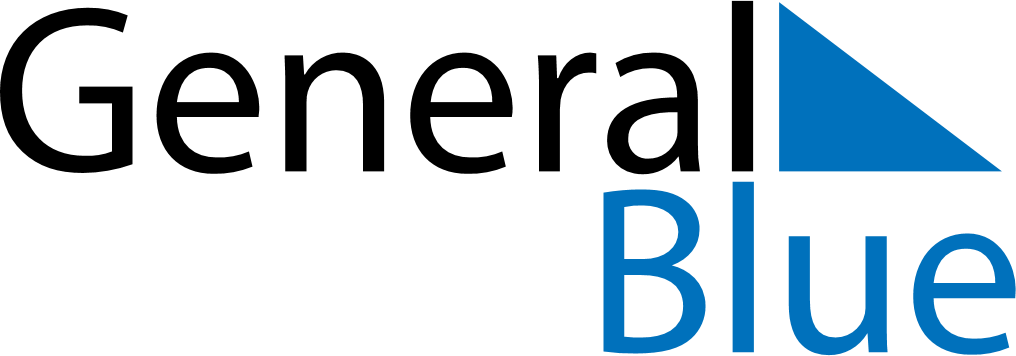 February 2021February 2021February 2021February 2021CameroonCameroonCameroonSundayMondayTuesdayWednesdayThursdayFridayFridaySaturday12345567891011121213Youth Day1415161718191920212223242526262728